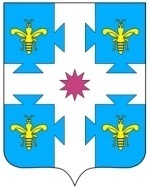 Рассмотрев требование Прокуратуры Козловского района Чувашской Республики от 25.10.2022 №03-02-2022/1216-22-20970008 администрация Козловского района Чувашской Республики п о с т а н о в л я е т:1. Внести в постановление администрации Козловского района Чувашской Республики от 13.09.2022 №495 «Об утверждении Положения о специальной стипендии главы администрации Козловского района Чувашской Республики для представителей работающей и учащейся молодежи Козловского района за особую творческую и трудовую устремленность» следующие изменения:1.1. Пункт 2.5 Положения дополнить абзацем 14 следующего содержания:«- справку о наличии (отсутствии) судимости и (или) факта уголовного преследования либо о прекращении уголовного преследования.».1.2. Пункт 2.6. Положения изложить в следующей редакции:«2.6. Представленные документы регистрируются специалистом по работе с молодежью управления образования и молодежной политики администрации Козловского района в журнале учета документов претендентов на получении стипендии главы администрации Козловского района Чувашской Республики для представителей работающей и учащейся молодежи Козловского района за особую творческую и трудовую устремленность (Приложение 4 к Положению) в течение 2 рабочих дней.».1.3. Пункт 5 Положения изложить в следующей редакции:«5. Стипендиат досрочно лишается стипендии в случае признания его виновным в совершении преступления, а также нарушении требований Устава и правил внутреннего трудового распорядка образовательного учреждения на основе материалов, представленных из образовательного учреждения или организации.».1.4. Форму заявления претендента на получение стипендии главы администрации Козловского района Чувашской Республики для представителей работающей и учащейся молодежи Козловского района за особую творческую и трудовую устремленность, указанного в приложении №2 к Положению, изложить в новой редакции, согласно приложению №1 к настоящему постановлению.2. Настоящее постановление вступает в силу после его официального опубликования в периодическом печатном издании «Козловский вестник».Глава администрации Козловского района                                                                                     А.Н. Людков	Приложение №1 к постановлению администрацииКозловского района Чувашской Республикиот ____.10.2022 №______                                                                                                       «Форма заявления претендента на получение стипендии главы администрации Козловского района Чувашской Республики для представителей работающей и учащейся молодежи Козловского района за особую творческую и трудовую устремленность______________________________________,                                                                                          (фамилия, имя, отчество)проживающ___ по адресу: _____________________________________________________________________________________________ЗАЯВЛЕНИЕПрошу включить меня, _______________________________________________________________________________________________________________________,(фамилия, имя, отчество полностью, дата рождения)________________________________________________________________________,(серия, номер документа, удостоверяющего личность, кем и когда выдан)В соответствии со статьей 9 Федерального закона «О персональных данных» даю свое согласие на автоматизированную, а также без использования средств автоматизации обработку моих персональных данных, представленных мной в Комиссию.Настоящее согласие дается на период до истечения сроков хранения соответствующей информации или документов, содержащих указанную информацию, определяемых в соответствии с законодательством РФ.Прошу принять следующие документы:Примечание. Согласие на обработку персональных данных несовершеннолетних лиц подписывают их законные представители.Законный представитель с заявление согласен:________________________________________________________,                               (Ф.И.О.)                           (подпись)____________________________________________________________________,(Ф.И.О. претендента)  (подпись претендента)Примечание. Представленные претендентом документы проверяются выдвигающей организацией.Заявление принято     _______20___г.Указанные в заявлении документы проверены представителем выдвигающей организации._____________________________________________________________________ (должностные лица, принявшего заявление)                 (дата, подпись, расшифровка)»ЧĂваш РеспубликинКуславкка районАдминистрацийĒЙЫШĂНУЧувашская республикаАДМИНИСТРАЦИЯКозловского районаПОСТАНОВЛЕНИЕ__.10.2022 Ç  _____№28.10.2022  № 57728.10.2022  № 577Куславкка хулиг. Козловкаг. КозловкаО внесении изменений в постановление администрации Козловского района Чувашской Республики от 13.09.2022 №495 «Об утверждении Положения о специальной стипендии главы администрации Козловского района Чувашской Республики для представителей работающей и учащейся молодежи Козловского района за особую творческую и трудовую устремленность» №Наименование представляемого документаКоличество листовКоличество экземпляров1анкета претендента 2характеристика-представление претендента за подписью руководителя выдвигающей организации3протокол общего собрания (конференции) профсоюзной организации, ученого совета, коллектива организации, творческого союза или общественного объединения (попечительского, ученического совета и т.п.) о выдвижении претендента4копия паспорта или свидетельства о рождении;5копия свидетельства о регистрации по месту пребывания (для претендентов, зарегистрированных по месту пребывания);6копия документов, подтверждающих достижения учащегося за последние три года (дипломов, грамот, благодарностей и др.), заверенных руководителем образовательного учреждения;7копии титульного листа и первой страницы учредительного документа выдвигающей организации, заверенные выдвигающей организацией;8выписка успеваемости по предметам в школе, заверенная образовательным учреждением ( для учащихся);9банковские реквизиты претендента;10ИНН претендента;11согласие на обработку персональных данных 12справка о наличии (отсутствии) судимости и (или) факта уголовного преследования либо о прекращении уголовного преследования